Publicado en Barcelona el 04/09/2017 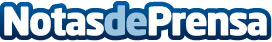 'Estoy hablando de ti', el libro de Teddy Cobeña tras 20 años de trabajoUna publicación que hace referencia a la función del pensamiento, a la salud, a la adquisición de bienes materiales y a las relaciones interpersonales, bajo la mirada del médico y escultorDatos de contacto:Art Books WorldNota de prensa publicada en: https://www.notasdeprensa.es/estoy-hablando-de-ti-el-libro-de-teddy-cobena Categorias: Medicina Artes Visuales Literatura Entretenimiento Medicina alternativa Otras ciencias http://www.notasdeprensa.es